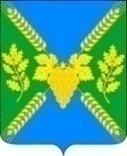 АДМИНИСТРАЦИЯ МОЛДАВАНСКОГО СЕЛЬСКОГО ПОСЕЛЕНИЯ КРЫМСКОГО РАЙОНАПОСТАНОВЛЕНИЕот  21.12.2018                                                                                            № 180  село МолдаванскоеОб утверждении муниципальной программы«Противодействие  коррупции в Молдаванском сельском поселении  Крымского района на 2019 - 2021 годы»В соответствии с Федеральными законами от 06 октября 2003 года № 131-ФЗ «Об общих принципах организации местного самоуправления в Российской Федерации», Федеральным законом от 25 декабря 2008 года № 273-ФЗ «О противодействии коррупции», Указом Президента Российской Федерации от 19 мая 2008 года № 815 «О мерах по противодействию коррупции», Законом     Краснодарского    края от 23 июля  2009 года № 1798-КЗ «О противодействии коррупции в Краснодарском  крае», Уставом  Молдаванского сельского Крымского района, в целях предупреждения коррупционных правонарушений,  формирования  антикоррупционного общественного сознания и нетерпимости по отношению к коррупционным действиям, п о с т а н о в л я ю:1. Утвердить муниципальную программу «Противодействие коррупции в Молдаванском сельском поселении Крымского района на 2019 - 2021 годы» (приложение). 2.Ведущему специалисту администрации А.В.Петря обеспечить обнародование настоящего постановления, а также размещение на официальном сайте администрации Молдаванского сельского поселения Крымского района в сети «Интернет».3. Контроль за выполнением настоящего постановления оставляю за собой.4.Постановление вступает  в силу со дня  подписания и распространяется  на правоотношения, возникшие с  1 января 2019 года.Глава  Молдаванского сельского поселенияКрымского района					                          А.В.Улановский                    Приложение к постановлению администрацииМолдаванского сельского поселенияКрымского  районаот 21.12.2018 № 180ПАСПОРТмуниципальной программы   Молдаванского сельского поселения  Крымского  района  «Противодействие коррупции в  Молдаванском   сельском поселении Крымского  района» на 2019-2021 годы1. Содержание проблемы и обоснование необходимостиее решения программными методамиНеобходимость реализации муниципальной программы обусловлена современным состоянием и уровнем коррупции. Вопросы противодействия коррупции приобретают все большую значимость, так как коррупция относится к числу наиболее опасных негативных социальных явлений, приводящих к разрушению и ослаблению всех государственных институтов.Коррупция представляет собой серьезную угрозу функционированию публичной власти на основе права и закона, верховенства закона и подрывает доверие населения к государственной власти и органа местного самоуправления, существенно замедляет экономическое развитие общества.Имеющиеся сведения о фактах коррупции позволяют сделать вывод о необходимости целенаправленных, скоординированных усилий исполнительных органов государственной власти, органов местного самоуправления муниципальных образований, институтов гражданского общества и населения по противодействию коррупции на территории Молдаванского сельского поселения Крымского района.Программа представляет собой целенаправленную систему профилактических мероприятий, разработанных на основе анализа совершаемых преступлений коррупционной направленности, на территории Российской Федерации, с учетом особенностей Краснодарского края.Программа должна стать основой комплекса антикоррупционных мер. В связи с этим основные мероприятия Программы направлены на борьбу с коррупцией и профилактику коррупционных проявлений в деятельности администрации  Молдаванского сельского поселения  Крымского  района, а также на создание системы противодействия коррупции в целом.Таким образом, именно программно-целевой метод является наиболее предпочтительным для решения обозначенных проблем.Цели, задачи, сроки и этапы реализации муниципальной программыЦелью муниципальной программы является обеспечение защиты прав и законных интересов граждан, общества и государства от проявлений коррупции путем устранения причин и условий, порождающих коррупцию, и совершенствование системы противодействия коррупции на территории  Молдаванского сельского поселения  Крымского  района. Для достижения указанной цели предусматривается решение следующих задач:- совершенствование мер по профилактике и предупреждению коррупционных правонарушений в администрации  Молдаванского сельского поселения  Крымского района; - совершенствование мер по выявлению и пресечению коррупционных правонарушений;- формирование антикоррупционного общественного сознания, характеризующегося нетерпимостью муниципальных служащих, граждан и организаций к фактам проявления коррупции;- обеспечение неотвратимости наказания за совершение коррупционных правонарушений в случаях, предусмотренных законодательством Российской Федерации;- мониторинг коррупциогенных факторов и эффективности мер антикоррупционной политики администрации  Молдаванского сельского поселения Крымского  района;- оказание содействия гражданам и организациям в реализации их прав на доступ к информации о фактах коррупции, а также на их свободное освещение в средствах массовой информации-  повышение профессионального уровня муниципальных служащих.Сроки реализации муниципальной программы  – 2019-2021 годы.Перечень отдельных мероприятий муниципальной программы с указанием источников и объемов финансирования, сроков и их реализации и муниципальных заказчиковПеречень и краткое описание подпрограммНе предусмотрено.5.Обоснование ресурсного обеспечения муниципальной программы Реализация муниципальной программы осуществляется за счет средств бюджета  Молдаванского сельского поселения  Крымского района. Общий объем финансирования мероприятий программы составляет 30,0 тысяч рублей, в том числе по годам реализации:2019 год – 10,0 тыс. рублей2020 год – 10,0 тыс. рублей2021 год – 10,0 тыс. рублей6. Прогноз сводных показателей муниципальных заданий по этапам реализации муниципальной программы (в случае оказания муниципальными учреждениями   Молдаванского сельского поселенияКрымского  района муниципальных услуг (выполнения работ)Не предусмотрено.Сведения о показателях (индикаторах) муниципальной программы8. Механизм реализации муниципальной программыУправление Программой и ответственность за реализацию ее мероприятий осуществляет администрация  Молдаванского сельского поселения  Крымского  района. Координатором муниципальной программы является администрация  Молдаванского сельского поселения  Крымского района. Координатор муниципальной программы:- обеспечивает разработку муниципальной программы, ее согласование с иными исполнителями отдельных мероприятий муниципальной программы; - формирует структуру муниципальной программы и иных исполнителей отдельных мероприятий муниципальной программы; - организует реализацию муниципальной программы, координацию деятельности иных исполнителей отдельных мероприятий муниципальной программы; - принимает решение о внесении в установленном порядке изменений в муниципальную программу и несет ответственность за достижение целевых показателей муниципальной программы;- осуществляет мониторинг и анализ отчетов иных исполнителей отдельных мероприятий муниципальной программы; - размещает информацию о ходе реализации и достигнутых результатах муниципальной программы на официальном сайте органов местного самоуправления  Молдаванского сельского поселения  Крымского  района в сети Интернет, Раздел «Муниципальные программы»;- разрабатывает сетевой план-график реализации муниципальной программы на очередной финансовый год и плановый период;- осуществляет контроль за выполнением сетевых планов-графиков и ходом реализации муниципальной программы в целом, а также осуществляет иные полномочия, установленные муниципальной программой.При внесении изменений в муниципальную программу значения показателей муниципальной программы, относящиеся к прошедшим периодам реализации программы, изменению не подлежат.Оценка рисков реализации муниципальной программыГлава Молдаванского сельского поселения Крымского района                                                                       А.В.Улановский			 Наименование муниципальной программымуниципальная программа «Противодействие коррупции в  Молдаванском сельском поселении  Крымского района»  (далее – муниципальная программа)Основание для разработки муниципальной программыФедеральный   закон  от  6  октября  2003  года   №131-ФЗ «Об общих принципах организации местного самоуправления в Российской Федерации»;  Указ  Президента Российской Федерации от 19 мая 2008 года № 815 «О мерах по противодействию коррупции»;Федеральный   закон  от  25  декабря  2008  года №273-ФЗ «О противодействии коррупции»;Закон Краснодарского края от 23 июля 2009 года № 1798-КЗ  «О противодействии коррупции в Краснодарском крае»Координатор муниципальной программыобщий отдел администрации  Молдаванского сельского поселения  Крымского  районаПодпрограммы муниципальной программыКоординаторы подпрограммы муниципальной программыВедомственные целевые программыСубъект бюджетного планированияне предусмотреныне предусмотреныне предусмотреныадминистрация  Молдаванского сельского поселения  Крымского районаИные исполнители отдельных мероприятий  муниципальной программыне предусмотреныЦели муниципальной Программы - обеспечение  прозрачности деятельности органов местного самоуправления Молдаванского сельского поселения;совершенствование правового регулирования в сфере противодействия коррупции на территории  Молдаванского сельского поселения;Задачи  муниципальной программыУстранение условий, порождающих коррупцию; совершенствование мер по профилактике и предупреждению коррупционных правонарушений в администрации  Молдаванского сельского поселения  Крымского района; совершенствование мер по выявлению и пресечению коррупционных правонарушений;формирование антикоррупционного общественного сознания, характеризующегося нетерпимостью муниципальных служащих, граждан и организаций к фактам проявления коррупции;обеспечение неотвратимости наказания за совершение коррупционных правонарушений в случаях, предусмотренных законодательством Российской Федерации;мониторинг  коррупциогенных  факторов и эффективности мер  антикоррупционной политики администрации  Молдаванского сельского поселения  Крымского  района;оказание содействия гражданам и организациям в реализации их прав на доступ к информации о фактах коррупции, а также на их свободное освещение в средствах массовой информации;повышение профессионального уровня муниципальных служащихПеречень целевых показателей муниципальной Количество социологических исследований для осуществления мониторинга восприятия уровня коррупции;  программыколичество социологических исследований среди населения и представителей бизнеса о деятельности муниципальных органов власти, осуществляющих контрольно-надзорные и разрешительные полномочия, и работников муниципальных предприятий и учреждений, оказывающих профильные услуги, в целях выявления мнения об уровне коррупции и фактов избыточного давления и вымогательства;доля  проектов  нормативных  правовых  актов    муниципального образования,  прошедших    антикоррупционную  экспертизу,  от общего  количества  нормативных  правовых  актов,  принятых  в отчетном периоде;доля  устраненных  коррупционных  факторов  в  муниципальных правовых  актах  (проектах),  прошедших  антикоррупционную экспертизу, от общего числа выявленных коррупционных факторов;доля предоставления  муниципальных услуг в электронном виде от общего числа предоставляемых услуг;количество плановых и внеплановых проверок в отношении заказчиков при осуществлении закупок для обеспечения муниципальных нужд;количество плановых и внеплановых проверок по направлению внутреннего муниципального финансового контроля;количество проверок финансово-хозяйственной деятельности подведомственных  муниципальных учреждений  Молдаванского сельского поселения Крымского района;доля муниципальных служащих, в отношении которых проведен внутренний  мониторинг  сведений  о  доходах,  об  имуществе  и обязательствах  имущественного  характера  от  общего  числа муниципальных служащих, представляющих указанные сведения;количество  муниципальных  служащих    муниципального образования, прошедших обучение по вопросам  профилактики и  противодействия коррупции;количество проведенных   мероприятий по   вопросам противодействия коррупцииЭтапы и сроки реализации муниципальной программы2019-2021 годы. Этапы не предусмотреныОбъемы бюджетных ассигнований муниципальной программыОбщий объем финансирования мероприятий программы из средств бюджета  Молдаванского сельского поселения  Крымского района составляет 30,0 тысяч рублей, в том числе по годам реализации:2019 год – 10,0 тыс. рублей2020 год – 10,0 тыс. рублей2021 год – 10,0 тыс. рублейКонтроль за выполнением муниципальной программыАдминистрация  Молдаванского сельского поселения  Крымского района№ п/пНаименование основного мероприятияИсточник финансирова-нияОбъем финансирова-ния (тыс.руб.)В том числе:В том числе:В том числе:Ожидаемый непосредственный результатаМуниципальный заказчик мероприятия№ п/пНаименование основного мероприятияИсточник финансирова-нияОбъем финансирова-ния (тыс.руб.)2019 год2020 год2021 годОжидаемый непосредственный результатаМуниципальный заказчик мероприятияI. Мониторинг и оценка уровня восприятия коррупции и эффективности мер противодействия коррупции в   администрации  Молдаванского  сельского поселения  Крымского районаI. Мониторинг и оценка уровня восприятия коррупции и эффективности мер противодействия коррупции в   администрации  Молдаванского  сельского поселения  Крымского районаI. Мониторинг и оценка уровня восприятия коррупции и эффективности мер противодействия коррупции в   администрации  Молдаванского  сельского поселения  Крымского районаI. Мониторинг и оценка уровня восприятия коррупции и эффективности мер противодействия коррупции в   администрации  Молдаванского  сельского поселения  Крымского районаI. Мониторинг и оценка уровня восприятия коррупции и эффективности мер противодействия коррупции в   администрации  Молдаванского  сельского поселения  Крымского районаI. Мониторинг и оценка уровня восприятия коррупции и эффективности мер противодействия коррупции в   администрации  Молдаванского  сельского поселения  Крымского районаI. Мониторинг и оценка уровня восприятия коррупции и эффективности мер противодействия коррупции в   администрации  Молдаванского  сельского поселения  Крымского районаI. Мониторинг и оценка уровня восприятия коррупции и эффективности мер противодействия коррупции в   администрации  Молдаванского  сельского поселения  Крымского районаI. Мониторинг и оценка уровня восприятия коррупции и эффективности мер противодействия коррупции в   администрации  Молдаванского  сельского поселения  Крымского района1Проведение мониторинга и оценки уровня восприятия коррупции и эффективности мер противодействия коррупции в администрации  Молдаванского сельского поселения  Крымского района  в целях подготовки доклада о мониторинге и об оценке уровня восприятия коррупции и эффективности мер и программ противодействия коррупции-----Изучение восприятия уровня коррупции в Молдаванском сельском поселении Крымского   районеОбщий отдел администрации2Освещение в средствах массовой информации результатов мониторинга и оценки уровня восприятия коррупции и эффективности мер и программ противодействия коррупции в  Молдаванском сельском поселении  Крымского  района-----Создание нетерпимого отношения общественности к проявлениям  коррупцииОбщий отдел администрации3.Обеспечение координации деятельности органов местного самоуправления 
Молдаванского  сельского поселения и взаимодействия с федеральными и краевыми государственными органами в части рассмотрения обращений граждан по вопросам противодействия  коррупциивовлечение
граждан в 
деятельность по  
противодействию  
коррупцииОбщий отдел администрации4.Организация и осуществление контроля за соблюдением муниципальными служащими  Молдаванского сельского поселения ограничений и запретов, предусмотренных законодательством о муниципальной службе    предупреждение и выявление 
коррупционных правонарушенийОбщий отдел администрации5.Внесение изменений в планы противодействия коррупции в администрации  Молдаванского сельского поселения Крымского района   направленных на достижение конкретных результатов-----Совершенствование деятельности администрации  Молдаванского сельского  поселения  Крымского  района в сфере противодействия коррупцииОбщий отдел администрации2. Мероприятия, направленные на повышение эффективности деятельности органа  местного самоуправления2. Мероприятия, направленные на повышение эффективности деятельности органа  местного самоуправления2. Мероприятия, направленные на повышение эффективности деятельности органа  местного самоуправления2. Мероприятия, направленные на повышение эффективности деятельности органа  местного самоуправления2. Мероприятия, направленные на повышение эффективности деятельности органа  местного самоуправления2. Мероприятия, направленные на повышение эффективности деятельности органа  местного самоуправления2. Мероприятия, направленные на повышение эффективности деятельности органа  местного самоуправления2. Мероприятия, направленные на повышение эффективности деятельности органа  местного самоуправления2. Мероприятия, направленные на повышение эффективности деятельности органа  местного самоуправленияVII. Мероприятия, направленные на совершенствование муниципальной службы, а также усиление контроля за деятельностью муниципальных служащих и работников муниципальных   учреждений Молдаванского сельского поселения  Крымского районаVII. Мероприятия, направленные на совершенствование муниципальной службы, а также усиление контроля за деятельностью муниципальных служащих и работников муниципальных   учреждений Молдаванского сельского поселения  Крымского районаVII. Мероприятия, направленные на совершенствование муниципальной службы, а также усиление контроля за деятельностью муниципальных служащих и работников муниципальных   учреждений Молдаванского сельского поселения  Крымского районаVII. Мероприятия, направленные на совершенствование муниципальной службы, а также усиление контроля за деятельностью муниципальных служащих и работников муниципальных   учреждений Молдаванского сельского поселения  Крымского районаVII. Мероприятия, направленные на совершенствование муниципальной службы, а также усиление контроля за деятельностью муниципальных служащих и работников муниципальных   учреждений Молдаванского сельского поселения  Крымского районаVII. Мероприятия, направленные на совершенствование муниципальной службы, а также усиление контроля за деятельностью муниципальных служащих и работников муниципальных   учреждений Молдаванского сельского поселения  Крымского районаVII. Мероприятия, направленные на совершенствование муниципальной службы, а также усиление контроля за деятельностью муниципальных служащих и работников муниципальных   учреждений Молдаванского сельского поселения  Крымского районаVII. Мероприятия, направленные на совершенствование муниципальной службы, а также усиление контроля за деятельностью муниципальных служащих и работников муниципальных   учреждений Молдаванского сельского поселения  Крымского районаVII. Мероприятия, направленные на совершенствование муниципальной службы, а также усиление контроля за деятельностью муниципальных служащих и работников муниципальных   учреждений Молдаванского сельского поселения  Крымского района1Анализ должностных инструкций муниципальных служащих, проходящих муниципальную службу на должностях, замещение которых связано с коррупционными рисками, на предмет подробной регламентации их обязанностей при осуществлении должностных полномочий и при необходимости внесение изменений в должностные инструкции-----Совершенствование деятельности администрации  Молдаванского сельского поселения  Крымского района в сфере противодействия коррупцииОбщий отдел администрации2Проведение проверок достоверности и полноты сведений о доходах об имуществе и обязательствах имущественного характера, представляемых муниципальными служащими  и гражданами, претендующими на замещение должностей муниципальной службы -----Совершенствование муниципальной службы, а также усиление контроля за деятельностью муниципальных служащихОбщий отдел администрации3Осуществление комплекса организационных, разъяснительных и иных мер по соблюдению муниципальными служащими ограничений и запретов, а также по исполнению ими обязанностей, установленных в целях противодействия коррупции (оказание муниципальным служащим консультативной помощи по вопросам, связанным с применением на практике требований к служебному поведению и общих принципов служебного поведения)-----Повышение профессионального уровня муниципальных служащихОбщий отдел администрации,4Освещение в средствах массовой информации результатов мониторинга и оценки уровня восприятия коррупции, информационные услуги НПА, изготовление листовок по противодействию коррупции в Молдаванском сельском поселении Крымского районаБюджет  Молдаванского сельского поселения  Крымского района30,010,010,010,0Общий отдел администрации№
п/пПоказатель
(индикатор)
(наименование)Ед.
изм.Значения показателейЗначения показателейЗначения показателейЗначения показателейЗначения показателейЗначения показателейЗначения показателейЗначения показателейЗначения показателейЗначения показателей№
п/пПоказатель
(индикатор)
(наименование)Ед.
изм.отчетный год отчетный год текущий год текущий год очередной год очередной год первый год планового периода первый год планового периода второй год планового периодавторой год планового периода№
п/пПоказатель
(индикатор)
(наименование)Ед.
изм.базовый вариантс учетом доп. средствбазовый вариантс учетом доп. средствбазовый вариантс учетом доп. средствбазовый вариантс учетом доп. средствбазовый вариантс учетом доп. средств1Количество социологических исследований для осуществления мониторинга восприятия уровня коррупции  ед.----1-1--2Количество социологических исследований среди населения и представителей бизнеса о деятельности муниципальных органов власти, осуществляющих контрольно-надзорные и разрешительные полномочия, и работников муниципальных предприятий и учреждений, оказывающих профильные услуги, в целях выявления мнения об уровне коррупции и фактов избыточного давления и вымогательстваед.----2-2--3Доля  проектов  нормативных  правовых  актов    муниципального образования,  прошедших    антикоррупционную  экспертизу,  от общего  количества  нормативных  правовых  актов,  принятых  в отчетном периоде%----100-  100 - -4Доля  устраненных  коррупционных  факторов  в  муниципальных правовых  актах  (проектах),  прошедших  антикоррупционную экспертизу, от общего числа выявленных коррупционных факторов%-  --- 100  -100- -- 5Доля предоставления  муниципальных услуг в электронном виде от общего числа предоставляемых услуг%-  --- 100- 100- - 8Количество плановых и внеплановых проверок в отношении заказчиков при осуществлении закупок для обеспечения муниципальных нуждед.----4-4--9Количество плановых и внеплановых проверок по направлению внутреннего муниципального финансового контроляед.----4-     4--10Количество проверок финансово-хозяйственной деятельности муниципальных учреждений Молдаванского сельского поселения Крымского района ед.----4 -4 - -11Доля муниципальных служащих, в отношении которых проведен внутренний  мониторинг  сведений  о  доходах,  об  имуществе  и обязательствах  имущественного  характера  от  общего  числа муниципальных служащих, представляющих указанные сведения%-  --- 100- 100- -12Количество  муниципальных  служащих    муниципального образования, прошедших обучение по вопросам  профилактики и  противодействия коррупции  чел.-  --- 2 -2 - -13Количество проведенных   мероприятий по   вопросам противодействия коррупцииед.-  --- 4- 4- - Внешний фактор, который может повлиять на реализацию ПрограммыМеханизм негативного влияния внешних факторовИзменения федерального, краевого законодательстваОперативное реагирование на изменения федерального, краевого законодательства в части принятия соответствующих  муниципальных  правовых актов